KEMI’S CHRISTMAS CARD COMPETITION ENTRY FORM 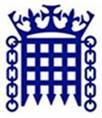 